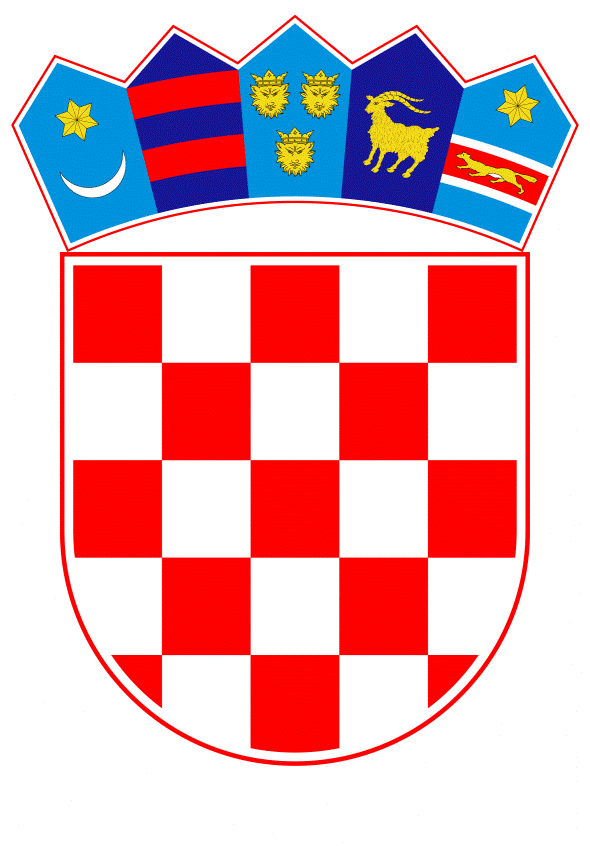 VLADA REPUBLIKE HRVATSKEZagreb, 21. siječnja 2021.______________________________________________________________________________________________________________________________________________________________________________________________________________________________Banski dvori | Trg Sv. Marka 2  | 10000 Zagreb | tel. 01 4569 222 | vlada.gov.hrPRIJEDLOG
	Na temelju članka 115. stavka 8. Zakona o vodama (Narodne novine, broj 66/19), Vlada Republike Hrvatske je na sjednici održanoj  _______________ godine donijela O D L U K Uo prodaji pijeska radi građenja javne građevine autoceste A5 granica Mađarske – Beli Manastir – Osijek – Svilaj, poddionica Beli Manastir – most HalasicaI.	Ovom Odlukom dopušta se prodaja pijeska društvu Hrvatske autoceste d.o.o., radi građenja javne građevine autoceste A5 granica Mađarske – Beli Manastir – Osijek – Svilaj, poddionica Beli Manastir – most Halasica, s prethodnim vađenjem na obale, nastalog kao proizvod izvođenja usluga održavanja voda, odnosno uklanjanja nanosa iz korita vodotoka s ciljem osiguranja protočnosti korita rijeka Drave i Dunava te revitalizacije rukavca rijeke Drave u količini od 129.638 m3, s deponija pijeska lociranih na lijevoj obali rijeke Drave (Bokroš, stacionaža od rkm 31+000 do rkm 32+000 – u količini od 48.638 m3 te Halaševo, stacionaža od rkm 24+000 do rkm 26+000 – u količini 51.880 m3) i Dunavu (Batina, stacionaža od rkm 1423+875 do rkm 1424+000 – u količini od 29.120 m3), na području Osječko-baranjske županije, sukladno geodetskom elaboratu deponiranja pješčanog nanosa na lokacijama Batina,  Bokroš (2 deponije) i Halaševo (2 deponije), s obračunom količina.II.	Hrvatske vode kao naručitelj radova provodit će prodaju pijeska sukladno ovoj Odluci.III.	Prodajna cijena pijeska iz točke I. ove Odluke određuje se u iznosu od  87,94 kn/m3 (s PDV-om) za pijesak s deponija Bokroš, 50,23 kn/m3 (s PDV-om) za pijesak s deponije Batina te u iznosu od  71,36 kn/m3 (s PDV-om) za pijesak s deponija Halaševo.IV.	Sredstva u iznosu od 9.442.080,12 kuna (s PDV-om) ostvarena prodajom pijeska iz točke I. ove Odluke prihod su Hrvatskih voda, a sastoje se od naknade troškova vađenja, prijevoza, odlaganja na deponije, skladištenja i čuvanja pijeska, sukladno članku 115. stavcima 4. i 7. Zakona o vodama.V.	Naručitelj radova iz točke II. ove Odluke po provedenom postupku dostavlja izvještaj o istome Ministarstvu gospodarstva i održivog razvoja, Ministarstvu financija i Ministarstvu mora, prometa i infrastrukture. VI.	Ova  Odluka stupa na snagu danom donošenja.Predsjednikmr. sc. Andrej PlenkovićKLASA :URBROJ:Zagreb,OBRAZLOŽENJETijekom izvođenja usluga održavanja voda, odnosno uklanjanja nanosa iz korita vodotoka s ciljem osiguranja protočnosti korita rijeka Drave i Dunava te revitalizacije rukavca rijeke Drave izvađeno je i deponirano ukupno 129.638 m3 pješčanog materijala na uređenim deponijama (posebno uređeno i nadzirano zemljište koje se nalazi u inundacijskom području, a namijenjeno je odlaganju izvađenog šljunka i pijeska prema članku 114. Zakona o vodama (Narodne novine, broj 66/19)) lociranima u Osječko-baranjskoj županiji, na lijevoj obali rijeke Drave (Bokroš, stacionaža od rkm 31+000 do rkm 32+000 – u količini od 48.638 m3 te Halaševo, stacionaža od rkm 24+000 do rkm 26+000 – u količini od 51.880 m3) i Dunavu (stacionaža od rkm 1423+875 do rkm 1424+000 – u količini od 29.120 m3), sukladno geodetskom elaboratu (Geodetsko snimanje pijeska na 5 deponija na lokacijama Batina, Bokroš i Halaševo s obračunom količina, izrađenom od strane društva GEOprem d.o.o., za geodeziju, inženjering i usluge iz Osijeka, Trg Lava Mirskog 1, svibanj 2020.).  Predmetne usluge održavanja voda, odnosno radovi uklanjanja viška riječnog nanosa vodotoka s ciljem osiguranja protočnosti korita rijeka Drave i Dunava te revitalizacije rukavca rijeke Drave izvođeni su na temelju tada važećih odredbi članaka 99., 102. i 107. Zakona o vodama (Narodne novine, br. 153/09, 63/11, 130/11, 56/13, 14/14 i 46/18), kao i važećih članaka 112., 115. i 121. Zakona o vodama, sukladno Okvirnim sporazumima za nabavu usluga preventivne, redovne i izvanredne obrane od poplava i leda na branjenom području 34: međudržavne rijeke Drava i Dunav na područjima malih slivova Baranja, Vuka, Karašica-Vučica i Županijski kanal te Ugovorima i dodacima Ugovorima sklopljenima između Hrvatskih voda i društva Hidrogradnja d.o.o. iz Osijeka.  Na temelju odredbe članka 115. stavka 1. podstavka 3. Zakona o vodama Ministarstvo mora, prometa i infrastrukture uputilo je Ministarstvu zaštite okoliš i energetike (sada Ministarstvo gospodarstva i održivog razvoja) zahtjev, KLASA: 340-03/14-04/48, URBROJ: 530-06-2-1-20-30 od 24. lipnja 2020. godine, za pokretanjem postupka donošenja odluke o korištenju, odnosno raspolaganju pješčanim materijalom nastalim kao proizvod gore navedenih radova, u količini od 129.638 m3, za građenje javne građevine autoceste A5 granica Mađarske – Beli Manastir – Osijek – Svilaj, poddionica Beli Manastir – most Halasica. Na osnovi zaprimljenog zahtjeva, ovo Ministarstvo je pokrenulo postupak donošenja predmetne odluke.Sukladno članku 115. stavku 1. podstavku 3. Zakona o vodama, pijesak izvađen tijekom građenja i održavanja na vodama i vodnom dobru prodat će se radi građenja drugih javnih građevina, s prethodnim vađenjem na obale, a odluku o korištenju pijeska za predmetnu namjenu sukladno članku 115. stavku 8. Zakona o vodama, donosi Vlada Republike Hrvatske. S obzirom da se u ovom slučaju radi o donošenju odluke o prodaji pijeska radi građenja drugih javnih građevina (članak 115. stavak 1. podstavak 3. Zakona o vodama), točnije za građenje javne građevine autoceste A5 granica Mađarske – Beli Manastir – Osijek – Svilaj, poddionica Beli Manastir – most Halasica (državnog infrastrukturnog projekta) i to društvu Hrvatske autoceste d.o.o., utvrđena prodajna cijena se, sukladno članku 115. stavcima 4. i 7. Zakona o vodama, sastoji isključivo od naknade troškova vađenja, prijevoza, odlaganja na deponije, skladištenja, čuvanja pijeska, odnosno onih troškova koje su Hrvatske vode imale kao naručitelj radova iz članka 112. stavka 1. Zakona o vodama.Naknada troškova (troškovi vađenja, prijevoza, odlaganja na deponije, skladištenja te čuvanja pijeska) iznosi 87,94 kn/m3 (s PDV-om) za pijesak s deponija Bokroš (količina 48.638 m3), 50,23 kn/m3 (s PDV-om) za pijesak s deponije Batina (količina 29.120 m3) te u iznosu od  71,36 kn/m3 (s PDV-om) za pijesak s deponija Halaševo (količina 51.880 m3) i obračunata je na temelju ugovora koje su Hrvatske vode sklopile s izvođačem usluga održavanja voda, odnosno uklanjanja nanosa iz korita vodotoka s ciljem osiguranja protočnosti korita rijeka Drave i Dunava te revitalizacije rukavca rijeke Drave.Ukupni troškovi vađenja, prijevoza, odlaganja na deponije, skladištenja te čuvanja pijeska za količinu 129.638 m3 iznose 9.442.080,12 kuna (s PDV-om).Sukladno naprijed navedenome, sredstva ostvarena prodajom pijeska u visini od 9.442.080,12 kuna (s PDV-om) prihod su Hrvatskih voda. Predlagatelj:Ministarstvo gospodarstva i održivog razvojaPredmet:Prijedlog odluke o prodaji pijeska radi građenja javne građevine autoceste A5 granica Mađarske – Beli Manastir – Osijek – Svilaj, poddionica Beli Manastir – most Halasica 